Unit 8 Lesson 11: Finding Distances in the Coordinate Plane1 Closest Distance (Warm up)Student Task StatementOrder the following pairs of coordinates from closest to farthest apart. Be prepared to explain your reasoning. and  and  and  and  and Name another pair of coordinates that would be closer together than the first pair on your list.Name another pair of coordinates that would be farther apart than the last pair on your list.2 How Far Apart?Student Task StatementFind the distances between the three points shown.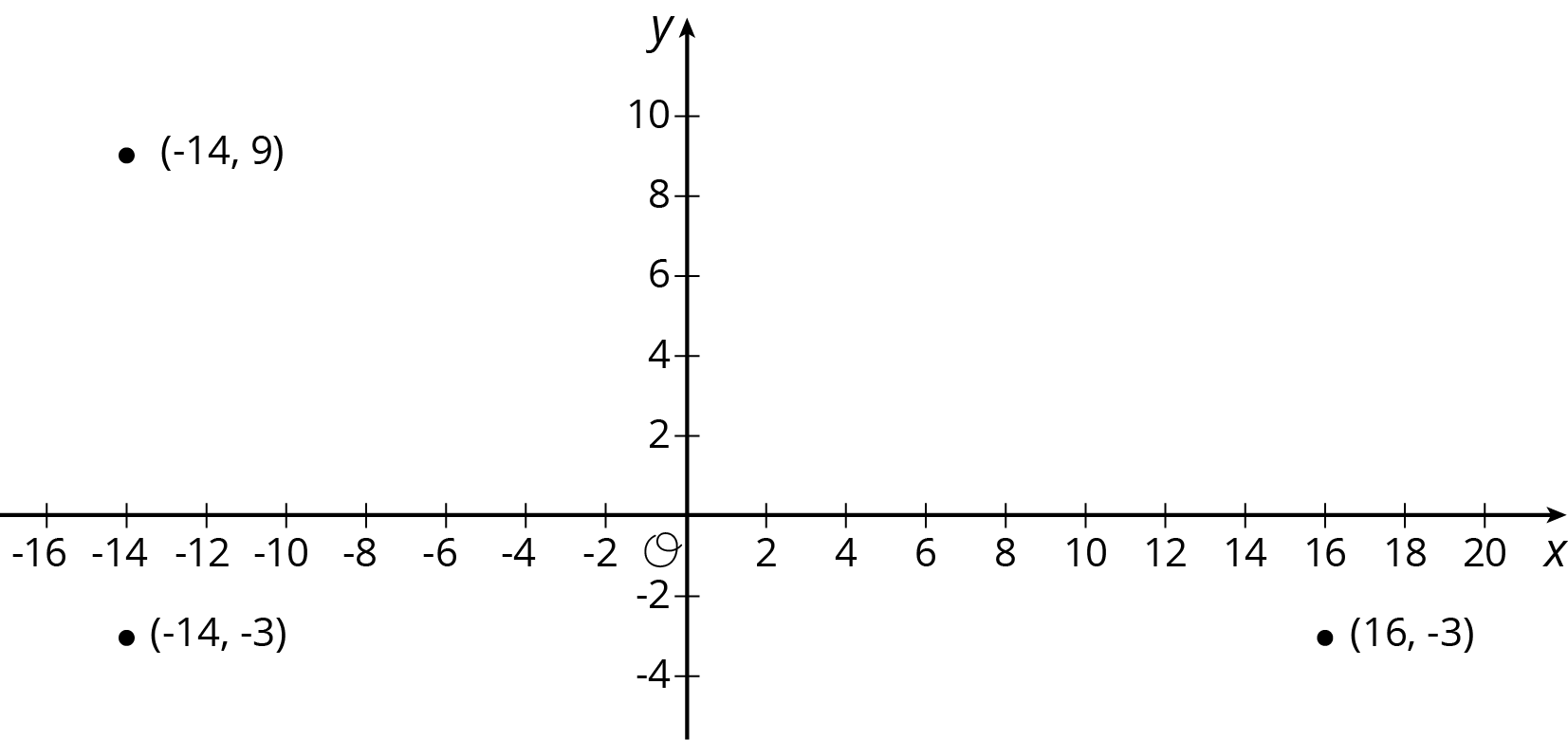 3 Perimeters with Pythagoras (Optional)Student Task StatementWhich figure do you think has the longer perimeter?Select one figure and calculate its perimeter. Your partner will calculate the perimeter of the other. Were you correct about which figure had the longer perimeter?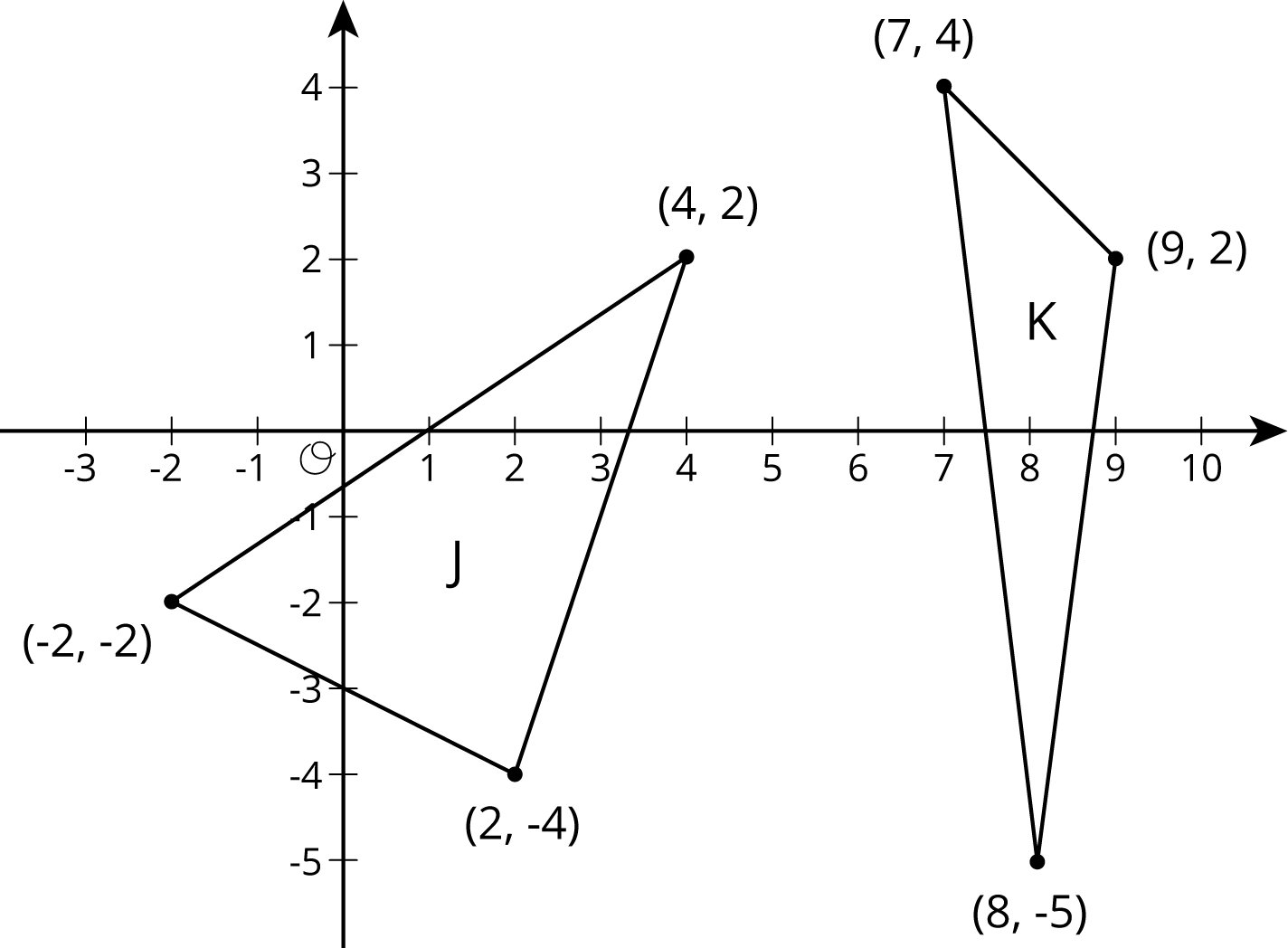 4 Finding the Right DistanceStudent Task StatementHave each person in your group select one of the sets of coordinate pairs shown here. Then calculate the length of the line segment between those two coordinates. Once the values are calculated, have each person in the group briefly share how they did their calculations. and  and  and  and How does the value you found compare to the rest of your group?In your own words, write an explanation to another student for how to find the distance between any two coordinate pairs.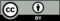 © CC BY Open Up Resources. Adaptations CC BY IM.